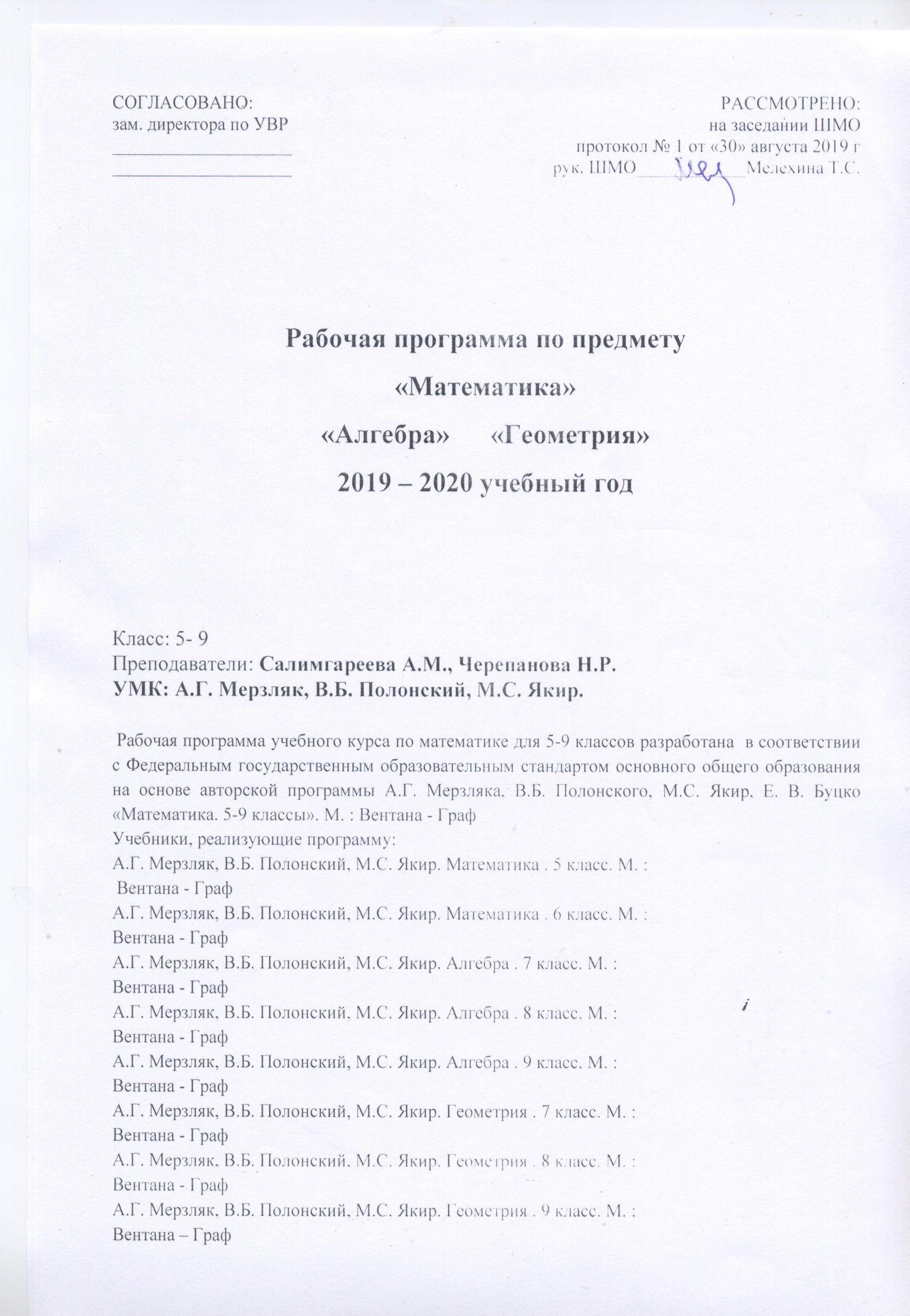 Пояснительная запискаЦелями и задачами изучения математики в основной школе являются:• развитие логического и критического мышления, культуры речи, способности к умственному эксперименту;• формирование у учащихся интеллектуальной честности и объективности, способности к преодолению мыслительных стереотипов, вытекающих из обыденного опыта;• воспитание качеств личности, обеспечивающих социальную мобильность, способность принимать самостоятельные решения;• формирование качеств мышления, необходимых для адаптации в современном информационном обществе;• развитие интереса к математическому творчеству и математических способностей;• формирование представлений о математике как части общечеловеческой культуры, о значимости математики в развитии цивилизации и современного общества;• развитие представлений о математике как форме описания и методе познания действительности, создание условий для приобретения первоначального опыта математического моделирования;• формирование общих способов интеллектуальной деятельности, характерных для математики и являющихся основой познавательной культуры, значимой для различных сфер человеческой деятельности;• овладение математическими знаниями и умениями, необходимыми для продолжения обучения в старшей школе или иных общеобразовательных учреждениях, изучения смежных дисциплин, применения в повседневной жизни;• создание фундамента для математического развития, формирования механизмов мышления, характерных для математической деятельности.На изучение математики  в 5-9 классах отводится следующее количество часов:  5 класс - 5 часов в неделю  (5 часов × 34 недели = 170 часов в год)  6 класс - 5 часов в неделю (5 часов × 34 недели = 170 часов в год) 7 класс: алгебра - 3 часа в неделю (3 часа х 34 недели = 102 часа в год); геометрия – 2 часа в неделю (2 часа х 34 недели = 68 часов в год) 8 класс: алгебра - 3 часа в неделю (3 часа х 34 недели = 102 часа в год); геометрия – 2 часа в неделю (2 часа х 34 недели = 68 часов в год) 9 класс: алгебра - 3 часа в неделю (3 часа х 33 недели = 99 часов в год); геометрия – 2 часа в неделю (2 часа х 33 недели = 66 часов в год) Итого:   845 часов.Содержание курса математики 5-9 классов.АрифметикаНатуральные числаРяд натуральных чисел. Десятичная запись натуральных чисел. Округление натуральных чисел.Координатный луч.Сравнение натуральных чисел. Сложение и вычитание натуральных чисел. Свойства сложения.Умножение и деление натуральных чисел. Свойства умножения. Деление с остатком. Степень числа с натуральным показателем. Делители и кратные натурального числа. Наибольший общий делитель. Наименьшее общее кратное. Признаки делимости на 2, на 3, на 5, на 9, на 10.Простые и составные числа. Разложение чисел на простые множители. Решение текстовых задач арифметическими способами. ДробиОбыкновенные дроби. Основное свойство дроби.  Нахождение дроби от числа. Нахождение числа по значению его дроби. Правильные и неправильные дроби. Смешанные числа.Сравнение обыкновенных дробей и смешанных чисел. Арифметические действия с обыкновенными дробями и смешанными числами.Десятичные дроби. Сравнение и округление десятичных дробей. Арифметические действия с десятичными дробями. Прикидки результатов вычислений. Представление десятичной дроби в виде обыкновенной дроби и обыкновенной в виде десятичной. Бесконечные периодические десятичные дроби. Десятичное приближение обыкновенной дроби.Отношение.  Процентное отношение двух чисел. Деление числа в данном отношении. Масштаб.Пропорция. Основное свойство пропорции. Прямая и обратная пропорциональные зависимости. Проценты. Нахождение процентов от числа. Нахождение числа по его процентам.Решение текстовых задач арифметическими способами. Рациональные числаПоложительные, отрицательные числа и число 0. Противоположные числа. Модуль числа. Целые числа. Рациональные числа. Сравнение рациональных чисел. Арифметические действия с рациональными числами. Свойства сложения и умножения рациональных чисел.Координатная прямая. Координатная плоскость.Величины. Зависимости между величинамиЕдиницы длины, площади, объема, массы, времени, скорости. Примеры зависимостей между величинами. Представление зависимостей в виде формул. Вычисления по формулам. Числовые и буквенные выражения. УравненияЧисловые выражения. Значение числового выражения. Порядок действий в числовых выражениях. Буквенные выражения. Раскрытие скобок. Подобные слагаемые, приведение подобных слагаемых. Формулы.Уравнения. Корень уравнения. Основные свойства уравнений. Решение текстовых задач с помощью уравнений.Элементы статистики, вероятности. Комбинаторные задачиПредставление данных в виде таблиц, круговых и столбчатых диаграмм, графиков. Среднее арифметическое. Среднее значение величины.Случайное событие. Достоверное и невозможное события. Вероятность случайного события. Решение комбинаторных задач. Геометрические фигуры.  Измерения геометрических величинОтрезок. Построение отрезка. Длина отрезка, ломаной.  Измерение длины отрезка, построение отрезка заданной длины. Периметр многоугольника. Плоскость. Прямая. Луч. Угол. Виды углов. Градусная мера угла. Измерение и построение углов с помощью транспортира.Прямоугольник. Квадрат. Треугольник. Виды треугольников. Окружность и круг. Длина окружности. Число π. Равенство фигур. Понятие и свойства площади. Площадь прямоугольника и квадрата. Площадь круга. Ось симметрии фигуры.Наглядные представления о пространственных фигурах: прямоугольный параллелепипед, куб, пирамида, цилиндр, конус, шар, сфера. Примеры разверток многогранников, цилиндра, конуса. Понятие и свойства объема. Объем прямоугольного параллелепипеда и куба.Взаимное расположение двух прямых. Перпендикулярные прямые. Параллельные прямые.Осевая и центральная симметрии. 	Математика в историческом развитииРимская система счисления. Позиционные системы счисления. Обозначение цифр в Древней Руси. Старинные меры длины. Введение метра как единицы длины. Метрическая система мер в России, в Европе. История формирования математических символов. Дроби в Вавилоне, Египте, Риме, на Руси. Открытие десятичных дробей. Мир простых чисел. Золотое сечение. Число нуль. Появление отрицательных чисел.АлгебраАлгебраические выраженияБуквенные выражения (выражения с переменными). Числовое значение буквенного выражения. Допустимые значения переменных, входящих в алгебраические выражения. Подстановка выражений вместо переменных. Равенство буквенных выражений. Тождество, доказательство тождеств. Преобразование выражений.Свойства степеней с целым показателем. Многочлены. Сложение, вычитание, умножение многочленов. Формулы сокращенного умножения: квадрат суммы квадрат разности, куб суммы и куб разности. Формула разности квадратов, формулы суммы кубов и разности кубов. Разложение многочлена на множители. Квадратный трехчлен. Выделение полного квадрата в квадратном трехчлене. Теорема Виета. Разложение квадратного трехчлена на линейные множители. Многочлены с одной переменной. Степень многочлена. Корень многочлена.Алгебраическая дробь. Сокращение дробей. Действия с алгебраическими дробями.Рациональные выражения и их преобразования. Свойства квадратных корней и их применение в вычитаниях. Уравнения и неравенства Уравнение с одной переменной. Корень уравнения. Линейное уравнение. Квадратное уравнение, формула корней квадратного уравнения. Решение рациональных уравнений. Примеры решения уравнений высших степеней: методы замены переменной, разложение на множители.Уравнение с двумя переменными; решение системы. Система двух линейных уравнений с двумя переменными; решение подстановкой и алгебраическим сложением. Уравнение с несколькими переменными. Примеры решения нелинейных систем. Примеры решения уравнений в целых числах.Неравенство с одной переменной. Решение неравенства. Линейные неравенства с одной переменной и их системы. Квадратные неравенства. Примеры решения дробно-рациональных неравенств.Числовые неравенства и их свойства. Доказательство числовых и алгебраических неравенств.Переход от словесной формулировки соотношений между величинами к алгебраической. Решение текстовых задач алгебраическим способом.Числовые последовательностиПонятие последовательности. Арифметическая и геометрическая прогрессии. Формулы общего члена арифметической и геометрической прогрессий, суммы первых нескольких членов арифметической и геометрической прогрессий.Сложные проценты.Числовые функцииПонятие функции. Область определения функции. Способы задания функции. График функции, возрастание и убывание функции, наибольшее и наименьшее значения функции, нули функции, промежутки знакопостоянства. Чтение графиков функций.Функции, описывающие прямую и обратную пропорциональную зависимости, их графики. Линейная функция, ее график, геометрический смысл коэффициентов. Гипербола. Квадратичная функция, ее график, парабола. Координаты вершины параболы, ось симметрии. Степенные функции с натуральным показателем, их графики. Графики функций: корень квадратный, корень кубический, модуль. Использование графиков функций для решения уравнений и систем.Примеры графических зависимостей, отражающих реальные процессы: колебание, показательный рост; числовые функции, описывающие эти процессы.Параллельный перенос графика вдоль осей координат и симметрия относительно осей.Координаты Изображение чисел точками координатной прямой. Геометрический смысл модуля числа. Числовые промежутки: интервал, отрезок, луч. Формула расстояния между точками координатной прямой.Декартовы координаты на плоскости; координаты точки. Координаты середины отрезка. Формула расстояния между двумя точками плоскости. Уравнение прямой, угловой коэффициент прямой, условие параллельности прямых. Уравнение окружности с центром в начале координат и в любой заданной точке.Графическая интерпретация уравнений с двумя переменными и их систем, неравенств с двумя переменными и их систем.ГеометрияПростейшие геометрические фигурыТочка, прямая. Отрезок, луч. Угол. Виды углов. Смежные и вертикальные углы. Биссектриса угла.Пересекающиеся и параллельные прямые. Перпендикулярные прямые. Признаки параллельности прямых. Свойства параллельных прямых. Перпендикуляр и наклонная к прямой.МногоугольникиТреугольники. Виды треугольников. Медиана, биссектриса, высота, средняя линия треугольника. Признаки равенства треугольников. Свойства и признаки равнобедренного треугольника. Серединный перпендикуляр отрезка. Сумма углов треугольника. Внешние углы треугольника. Неравенство треугольника. Соотношения между сторонами и углами треугольника. Теорема Пифагора.Подобные треугольники. Признаки подобия треугольников. Точки пересечения медиан, биссектрис, высот треугольника, серединных перпендикуляров сторон треугольника. Свойство биссектрисы треугольника. Теорема Фалеса. Метрические соотношения в прямоугольном треугольнике. Синус, косинус, тангенс, котангенс острого угла прямоугольного треугольника и углов от 0 до 180. Формулы, связывающие синус, косинус, тангенс, котангенс одного и того же угла. Решение треугольников. Теорема синусов и теорема косинусов.Четырёхугольники. Параллелограмм. Свойства и признаки параллелограмма. Прямоугольник, ромб, квадрат, их свойства и признаки. Трапеция. Средняя линия трапеции и её свойства.Многоугольники. Выпуклые многоугольники. Сумма углов выпуклого многоугольника. Правильные многоугольники.Окружность и круг. Геометрические построенияОкружность и круг. Элементы окружности и круга. Центральные и вписанные углы. Касательная к окружности и её свойства. Взаимное расположение прямой и окружности. Описанная и вписанная окружности треугольника. Вписанные и описанные четырёхугольники, их свойства и признаки. Вписанные и описанные многоугольники.Геометрическое место точек (ГМТ). Серединный перпендикуляр отрезка и биссектриса угла как ГМТ.Геометрические построения циркулем и линейкой. Основные задачи на построение: построение угла, равного данному, построение серединного перпендикуляра данного отрезка, построение прямой, проходящей через данную точку и перпендикулярной данной прямой, построение биссектрисы данного угла. Построение треугольника по заданным элементам. Метод ГМТ в задачах на построение.Измерение геометрических величинДлина отрезка. Расстояние между двумя точками. Расстояние от точки до прямой. Расстояние между параллельными прямыми.Периметр многоугольника.Длина окружности. Длина дуги окружности.Градусная мера угла. Величина вписанного угла.Понятия площади многоугольника. Равновеликие фигуры. Нахождение площади квадрата, прямоугольника, параллелограмма, треугольника, трапеции.Понятие площади круга. Площадь сектора. Отношение площадей подобных фигур.Декартовые координаты на плоскостиФормула расстояния между двумя точками. Координаты середины отрезка. Уравнение фигуры. Уравнения окружности и прямой. Угловой коэффициент прямой.ВекторыПонятие вектора. Модуль (длина) вектора. Равные векторы. Коллинеарные векторы. Координаты вектора. Сложение и вычитание векторов. Умножение вектора на число. Скалярное произведение векторов. Косинус угла между двумя векторами.Геометрические преобразованияПонятие о преобразовании фигуры. Движение фигуры. Виды движения фигуры: параллельный перенос, осевая симметрия, центральная симметрия, поворот. Равные фигуры. Гомотетия. Подобие фигур.Элементы логикиОпределение. Аксиомы и теоремы. Доказательство. Доказательство от противного. Теорема обратная данной. Необходимое и достаточное условия. Употребление логических связок  если...,  то ..., тогда и только тогда.Геометрия в историческом развитииИз истории геометрии, «Начала» Евклида. История пятого постулата Евклида. Тригонометрия — наука об измерении треугольников. Построение правильных многоугольников. Как зародилась идея координат.Н.И. Лобачевский. Л. Эйлер. Фалес. Пифагор.Тематическое планирование5 класс (математика)6 класс (математика)  7 класс (алгебра)8 класс  (алгебра)9 класс (алгебра)7 класс (геометрия)8 класс (геометрия)9 класс (геометрия)№ТемаКоличество часов1Натуральные числа.202Сложение и вычитание натуральных чисел.333Умножение и деление натуральных чисел.374Обыкновенные дроби.185Десятичные дроби.486Повторение и систематизация учебного материала.14Итого:170№ТемаКоличество часов1Делимость натуральных чисел.172Обыкновенные дроби.383Отношения и пропорции.284Рациональные числа и действия над ними.725Повторение и систематизация учебного материала.15Итого:170№ТемаКоличество часов1Линейное уравнение с одной переменной.152Целые выражения.523Функции.124Системы линейных уравнений с двумя переменными.175Повторение и систематизация учебного материала.6Итого:102№ТемаКоличество часов1Рациональные выражения.442Квадратные корни. Действительные числа.253Квадратные уравнения.254Повторение и систематизация учебного материала.8Итого:102№ТемаКоличество часов1Неравенства.202Квадратичная функция.383Элементы примерной математики.184Числовые последовательности.165Повторение и систематизация учебного материала.7Итого:99№ТемаКоличество часов1Простейшие геометрические фигуры и их свойства.152Треугольники.183Параллельные прямые. Сумма углов треугольника.154Окружность и круг. Геометрические построения.155Повторение и систематизация учебного материала.5Итого:68№ТемаКоличество часов1Четырехугольники.222Подобие треугольников.163Решение прямоугольных треугольников.144Многоугольники. Площадь многоугольника.105Повторение и систематизация учебного материала.6Итого:68№ТемаКоличество часов1Решение треугольников.162Правильные многоугольники.83Декартовы координаты на плоскости.114Векторы.125Геометрические преобразования.116Повторение и систематизация учебного материала.8Итого:66